(Titel)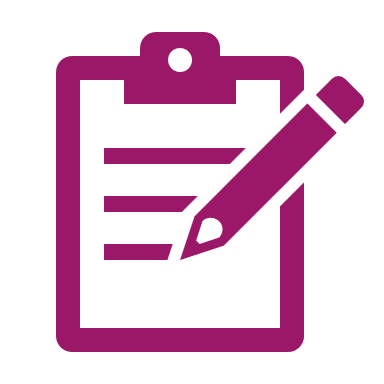 (Titel)(Titel)(Titel)       Arbeitsauftrag Name Lernende∙r…Handlungskompetenzbereich a: Beraten von Kundinnen und Kunden und Verkaufen von augenoptischen ProduktenHandlungskompetenzbereich a: Beraten von Kundinnen und Kunden und Verkaufen von augenoptischen ProduktenHandlungskompetenzbereich a: Beraten von Kundinnen und Kunden und Verkaufen von augenoptischen Produktenxa1: Kundinnen und Kunden im Augenoptikbetrieb empfangen und betreuena1: Kundinnen und Kunden im Augenoptikbetrieb empfangen und betreuen.a2: Sehprofil ermitteln und auswertena2: Sehprofil ermitteln und auswerten.a3: Kundinnen und Kunden bei der Auswahl von augenoptischen Produkten beratena3: Kundinnen und Kunden bei der Auswahl von augenoptischen Produkten beraten.a4: Augenoptische Produkte verkaufena4: Augenoptische Produkte verkaufen.a5: Kundinnen und Kunden die Handhabung, Hygiene und Pflege von augenoptischen Produkten aufzeigena5: Kundinnen und Kunden die Handhabung, Hygiene und Pflege von augenoptischen Produkten aufzeigen.Semester (1-6)Bitte betreffende Handlungskompetenz ankreuzen und Semester angeben.Berufliche Situation…Arbeitsauftrag….Dokumentation des Arbeitsauftrags…Dokumentation des Arbeitsauftrags…Dokumentation des Arbeitsauftrags…ReflexionReflexionReflexionWas ist Ihnen gut gelungen? …Was ist Ihnen gut gelungen? …Was ist Ihnen gut gelungen? …Wo hatten Sie Herausforderungen?…Wo hatten Sie Herausforderungen?…Wo hatten Sie Herausforderungen?…Was könnten Sie noch besser machen?…Was könnten Sie noch besser machen?…Was könnten Sie noch besser machen?…Datum/Unterschrift 
Lernende∙r……Datum/Unterschrift 
Berufsbildner∙in……       Arbeitsauftrag 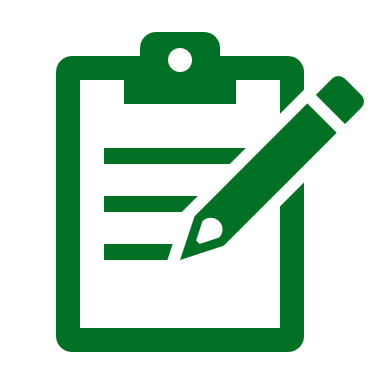 Name Lernende∙r…Handlungskompetenzbereich b: Bearbeiten und Pflegen von augenoptischen ProduktenHandlungskompetenzbereich b: Bearbeiten und Pflegen von augenoptischen Produkten..b1: Augenoptische Produkte montieren, nachbearbeiten und reparieren..b2: Qualität von augenoptischen Produkten kontrollieren und beurteilenb3: Brillenfassungen an Kundinnen und Kunden anpassen.Semester (1-6)Bitte betreffende Handlungskompetenz ankreuzen und Semester angeben.Berufliche Situation…Arbeitsauftrag…Dokumentation des Arbeitsauftrags…Dokumentation des Arbeitsauftrags…Dokumentation des Arbeitsauftrags…ReflexionReflexionReflexionWas ist Ihnen gut gelungen? …Was ist Ihnen gut gelungen? …Was ist Ihnen gut gelungen? …Wo hatten Sie Herausforderungen?…Wo hatten Sie Herausforderungen?…Wo hatten Sie Herausforderungen?…Was könnten Sie noch besser machen?…Was könnten Sie noch besser machen?…Was könnten Sie noch besser machen?…Datum/Unterschrift 
Lernende∙r……Datum/Unterschrift 
Berufsbildner∙in……       Arbeitsauftrag 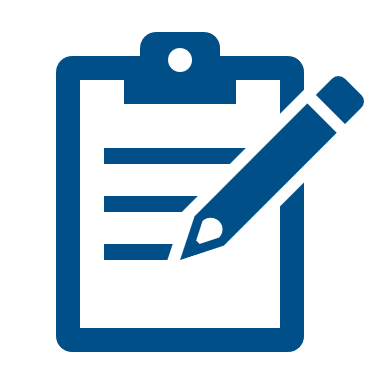 Name Lernende∙r…Handlungskompetenzbereich c: Administrativ Arbeiten und Mitgestalten von MarketingmassnahmenHandlungskompetenzbereich c: Administrativ Arbeiten und Mitgestalten von Marketingmassnahmen.c1: 	Auftrags-, Kunden- und Lieferantendaten verwalten.c2: Augenoptische Produkte gemäss Kundenauftrag bestellen und verwalten.c3: Den Augenoptikbetrieb in verschiedenen Kommunikationskanälen präsentierenc4: Marketingmassnahmen des Augenoptikbetriebs mitgestalten.Semester (1-6)Bitte betreffende Handlungskompetenz ankreuzen und Semester angeben.Berufliche Situation...Arbeitsauftrag….Dokumentation des Arbeitsauftrags…Dokumentation des Arbeitsauftrags…Dokumentation des Arbeitsauftrags…ReflexionReflexionReflexionWas ist Ihnen gut gelungen? …Was ist Ihnen gut gelungen? …Was ist Ihnen gut gelungen? …Wo hatten Sie Herausforderungen?…Wo hatten Sie Herausforderungen?…Wo hatten Sie Herausforderungen?…Was könnten Sie noch besser machen?…Was könnten Sie noch besser machen?…Was könnten Sie noch besser machen?…Datum/Unterschrift 
Lernende∙r……Datum/Unterschrift 
Berufsbildner∙in……       Arbeitsauftrag 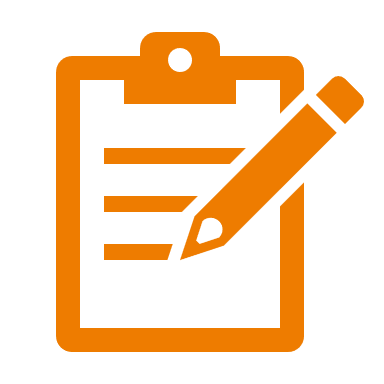 Name Lernende∙r…Handlungskompetenzbereich d: Pflegen, Instandhalten & Bewirtschaften von Einrichtungen, Instrumenten und WarenHandlungskompetenzbereich d: Pflegen, Instandhalten & Bewirtschaften von Einrichtungen, Instrumenten und Waren..d1: Lager und Waren des Augenoptikerbetriebs bewirtschaften..d2: Arbeitsplätze für augenoptische Untersuchungen, Beratungen und den Verkauf vorbereiten und instand haltend3: Technische Geräte, Werkzeuge, Instrumente und Einrichtungen warten.Semester (1-6)Bitte betreffende Handlungskompetenz ankreuzen und Semester angeben.Berufliche Situation…Arbeitsauftrag…Dokumentation des Arbeitsauftrags…Dokumentation des Arbeitsauftrags…Dokumentation des Arbeitsauftrags…ReflexionReflexionReflexionWas ist Ihnen gut gelungen? …Was ist Ihnen gut gelungen? …Was ist Ihnen gut gelungen? …Wo hatten Sie Herausforderungen?…Wo hatten Sie Herausforderungen?…Wo hatten Sie Herausforderungen?…Was könnten Sie noch besser machen?…Was könnten Sie noch besser machen?…Was könnten Sie noch besser machen?…Datum/Unterschrift 
Lernende∙r……Datum/Unterschrift 
Berufsbildner∙in……